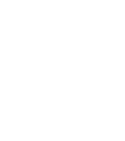 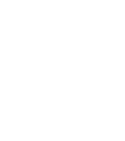 Programme of StudySubject: ArtYear: 10Programme of StudySubject: ArtYear: 10Programme of StudySubject: ArtYear: 10                                                                                Autumn 1                                                                                Autumn 1Coursework Project 1 - Natural Forms -Coursework Project 1 - Natural Forms -                                                                            Autumn 2                                                                            Autumn 2Coursework Project 1 - Natural Forms -Coursework Project 1 - Natural Forms -                                                                         Spring 1                                                                         Spring 1Doorways – Drawing short courseDoorways – Drawing short course                                                                        Spring 2                                                                        Spring 2Coursework Project 2 -Text and ImageCoursework Project 2 -Text and Image                                                                       Summer 1                                                                       Summer 1                                                    Coursework Project “Text and Image” continuation                                                    Coursework Project “Text and Image” continuation                                                                       Summer 2                                                                       Summer 2                                                         Introduction to Mock Exam Project + Summer work                                                         Introduction to Mock Exam Project + Summer work